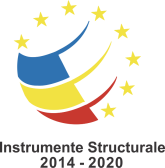 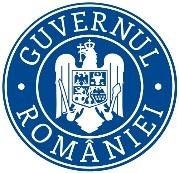 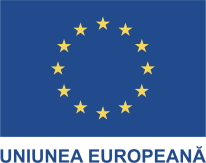 Data: 25.01.2024ANUNŢ DE FINALIZARE PROIECT „Sprijinirea AM POAT în vederea gestionării eficiente a Programului Operațional Asistență Tehnică 2014-2020”, cod 2.1.120, cod SMIS132215 În luna decembrie 2019 a fost semnată Decizia de finanțare  pentru proiectul “ Sprijinirea AM POAT în vederea gestionarii eficiente a Programului Operațional Asistență Tehnică 2014-2020”, cod 2.1.120, cod SMIS132215 finanțat din Programul Operațional Asistență Tehnică 2014-2020, Axa Prioritară: Sprijin pentru coordonarea, gestionarea și controlul FESI. Obiectivul general al proiectului: Obiectivul general al proiectului îl reprezintă asigurarea unui proces de implementare eficientă și eficace a FESI.Obiectivul specific al proiectului: Obiectivul specific al proiectului constă în acordarea de sprijin AM POAT în vederea gestionării eficiente a POAT 2014-2020, prin cooptarea de personal în afara organigramei, asigurarea de servicii de consultanță, asigurarea suportului IT&C, achiziția de materiale promoționale pentru colaboratorii AM POAT, desfășurarea unor vizite de lucru de către personalul AM POAT, asigurarea necesarului de obiecte de inventar în vederea desfășurării în condiții optime a activitații AM POAT.Beneficiar: Ministerul Investitiilor si Proiectelor Europene/DGAPSI.Valoarea totală a proiectului: 4.540.160,32 lei, valoarea totală eligibilă este de 4.470.417,26 lei (din care 3.783.971,29 lei FEDR și 686.445, 97 lei contribuție națională).Durata proiect: 51 luni, respectiv de la 01.10.2019 până la 31.12.2023.Date de contact: contact.minister@mfe.gov.ro“Proiect cofinanțat din Fondul European de Dezvoltare Regională POAT AT 2014-2020”